BASES DE LA CONVOCATORIA PARA LA PRESENTACIÓN DE PROYECTOS …………………………….DISPOSICIONES GENERALES1.1 Objetivo general Objetivos específicos 1.2 Definiciones2.TIPOS, CONDICIONES Y REQUISITOS DE LOS PROYECTOS2.1 Categorías y Tipos de programas o proyectos2.1.1 Categorías2.1.2 Tipos2.2 Condiciones y requisitos de los proyectos3. PLAZO3.1 Plazos de ejecución de proyectos3.2 Presupuesto.ÁREAS DE INVESTIGACIÓN A SER CONSIDERADASCRITERIOS DE ELEGIBILIDAD5.1 Elegibilidad de las propuestas5.2 Elegibilidad de los proponentes5.3 Participación internacional en los programas o proyectos5.4 Regulaciones específicas5.5 Ejecución de propuestas6. RECEPCIÓN DE PROPUESTAS6.1 Documentación y fecha límite para la presentación de propuestas1CÓDIGO: UNACH-DI.05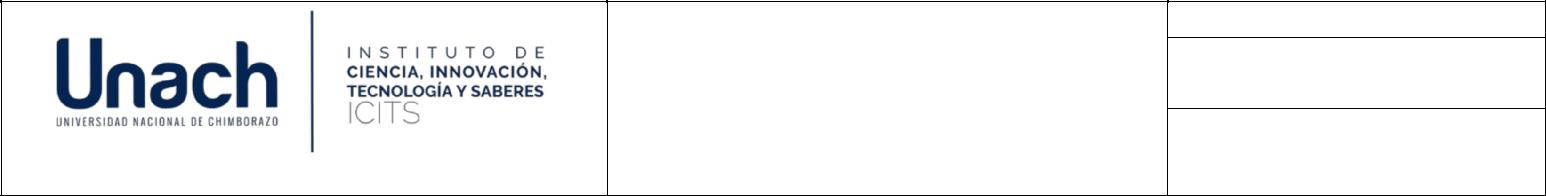 MACRO PROCESO DE	FECHA: 01/05/2017INVESTIGACIÓNVERSIÓN: 006.2 Preguntas y aclaracionesCALIFICACIÓN DE LAS PROPUESTAS 8.EVALUACIÓN DE LAS PROPUESTAS8.1 Evaluación Científico-Técnica8.1.1 Metodología de la Investigación Científica8.1.2 Impacto científico y tecnológico8.1.3 Transferencia de resultados8.1.4 Capacidad de gestión8.2Evaluación del planteamiento de la propuesta.ACLARACIÓN DE DUDASSELECCIÓNAPROBACIÓN E INICIO DE PROGRAMAS Y PROYECTOS11.2 Evaluación éticaSEGUIMIENTO, CONTROL Y EVALUACIÓN DE LOS PROYECTOSPROTECCIÓNDE LA PROPIEDAD INTELECTUAL E INDUSTRIAL Y DE LA CONFIDENCIALIDADCRONOGRAMAEXTENSIÓN DEL PLAZO DE LOS PROYECTOS16. DISPOSICIONES GENERALESREFERENCIAS:2